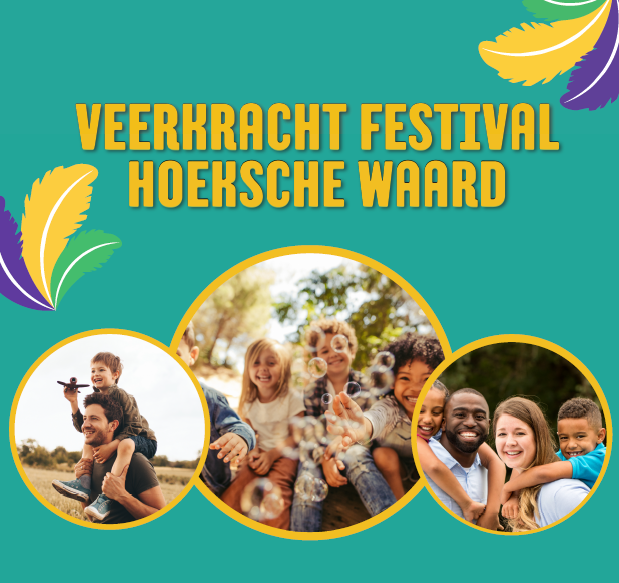 
NB. Op de kalender is beperkte ruimte, dus schrijf graag zo kort en bondig mogelijk. Organiseer je meerdere activiteiten? Vul dan per activiteit een formulier in. AanbiederTitel activiteitKorte omschrijving 
(2 regels)LocatieDag en datumTijdAanmelden:
Aanmelden is niet nodig 
(vrije inloop) /Ja, aanmelden via…Meer info 
(bijvoorbeeld website, 
e-mailadres of telefoonnummer)Kosten: Nee, deelname is gratisJa, deelnamekosten zijnVoor wie? 
Specifieke doelgroep benoemen, bijv. opvoeders, kinderen 2-4, kinderen 4-12.